Федеральное государственное бюджетное образовательное учреждение высшего образования «Красноярский государственный медицинский университет имени профессора В.Ф. Войно-Ясенецкого» Министерства здравоохранения Российской Федерации Фармацевтический колледжДневникУчебной практики по МДК 04.01 «Теория и практика лабораторных микробиологических и иммунологических исследований» Ондар Айдана ЭресовнаФИОМесто прохождения практики: Фармацевтический колледжс «03» июня 2024г.   по «08» июня 2024г. Руководитель практики: преподаватель Чуфтаева И.А.Красноярск, 2024В результате учебной практики обучающийся долженПриобрести практический опыт:ПО 1. - применения техники бактериологических, вирусологических, микологических и иммунологических исследований.Освоить Умения:  У.1 Принимать, регистрировать, отбирать клинический материал, пробы объектов внешней среды и пищевых продуктов;У.2 Готовить исследуемый материал, питательные среды, реактивы и оборудование для проведения микроскопических, микробиологических и серологических исследований;У.3 Проводить микробиологические исследования клинического материала, проб объектов внешней среды и пищевых продуктов;У.4 Оценивать результат проведенных исследований, вести учетно-отчетную документацию;У.8 Проводить утилизацию отработанного материала, дезинфекцию и стерилизацию, используемой в лаборатории посуды, инструментария, средств защиты рабочего места и аппаратуры;Знания:З.1 Задачи, структура, оборудование, правила работы и техники безопасности в микробиологической лаборатории;З.2 Общие характеристики микроорганизмов, имеющие значение для лабораторной диагностики;З.3Требования к организации работы с микроорганизмами III - IV групп патогенности;Программа учебной практикиВ результате прохождения практики студенты должны уметь самостоятельно:Организовать рабочее место для проведения микробиологических исследований.Готовить препарат для окраски, выполнять методики окраски согласно алгоритмамГотовить питательные среды и производить посев.Делать выводы по проведенным исследованиям.Пользоваться приборами в лаборатории.Провести дезинфекцию биоматериала, отработанной посуды, стерилизацию лабораторной посуды.По окончании практики студент долженпредставить в колледж следующие документы:Дневник с оценкой за практику; Текстовый отчет по практике (положительные и отрицательные стороны практики, предложения по улучшению подготовки в колледже, организации и проведению практики).Цель учебной практики: Ознакомление со структурой микробиологической лаборатории и организацией работы среднего медицинского персонала. Формирование основ социально-личностной компетенции путем приобретения студентом навыков межличностного общения с медицинским персоналом и пациентами;Задачи учебной практикиизучить нормативную документацию;регистрировать исследуемый материал;готовить рабочее место;проводить микробиологические исследования, проб объектов внешней среды или пищевых продуктов;оценить результат проведенных исследований;проводить утилизацию отработанного материала.Тематический план учебной практики График выхода на работуПЕРВЫЙ ЭТАП БАКТЕРИОЛОГИЧЕСКОГО ИССЛЕДОВАНИЯЗабор материала для исследования с выходом на внешние объекты. Приготовление простых питательных сред.  Посев на питательные среды исследуемых объектов различными способами.Инструктаж:  1.Работа в микробиологической лаборатории требует строго соблюдать
правила, т. к исследование проводится с патогенными микроорганизмами.
Соблюдение этих правил необходимо для обеспечение не только личной
безопасности, но и безопасности окружающих.
2.Находиться и работать в лаборатории в халатах, колпаках и сменной обуви.
3. Пользоваться только отведенным рабочим местом и оборудованием, как
меньше ходить по лаборатории.
4. Не принимать пищу.
5. Не выносить материал, посуду, оборудование из лаборатории.
6. Соблюдать чистоту и опрятность. До и после работы следует мыть руки и
обрабатывать рабочий стол дезинфицирующим раствором.
7. После работы с патогенным и условно патогенным материалом,
инструменты, посуду, предметные стекла подлежат обеззараживанию в
дезинфицирующем растворе, либо в автоклаве, любо в пламени спиртовки.
8. Если разобьется посуда или разольется жидкость, содержащая заразный
материал, необходимо сообщить об этом руководителю и тщательно все
продезинфицировать.
Бактериологическое исследование используется для выделение м/о и
изучение их свойств с целью определение их вида.Классификация питательных средЗапишите требования, предъявляемые к средам.1. Должны быть стерильными.
2. Должны содержать все необходимые питательные вещества.
3. Должны иметь оптимальную концентрацию водородных ионов-pH.
4. Должны быть изотоничными для микробной клетки.
5. Должны иметь оптимальную для м\о консистенцию.
6. Должны быть унифицированы (по возможности).Запишите этапы приготовление питательных средПроизвести расчет питательной среды, взвесить питательные среды на
аналитических весах. Разведение: воду наливаем в плоскодонную колбу, насыпаем взвешенную среду в колбу и перемешиваем.Кипячение: на нагретую плиту ставим колбу со средой (до закипания- 3
раза) Стерилизация: среды ставят на 24 часа в термостат.Техника посевов1. Техника посева на чашку Петри: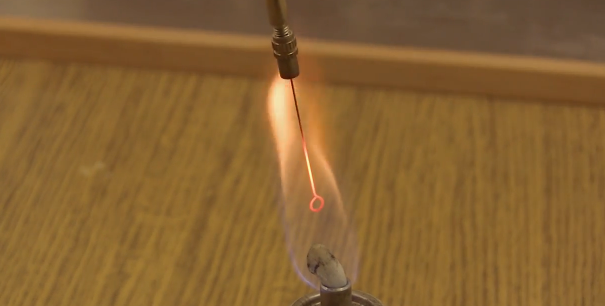 Рисунок 1.1 - Прожигаем петлю в пламени горелки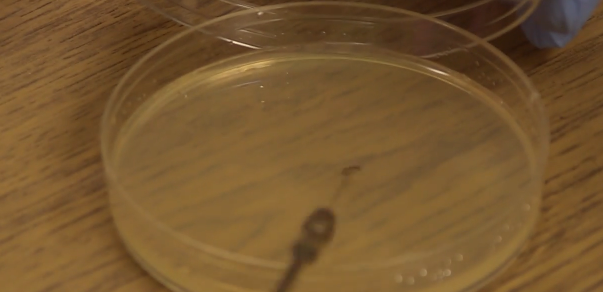 Рисунок 1.2 - Распределяем взятый материал по чашке зигзагообразными движениями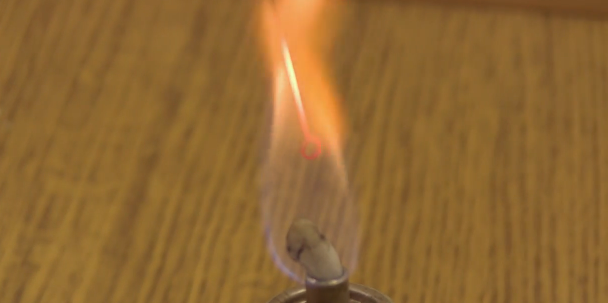 Рисунок 1.3 - Стерилизуем петлю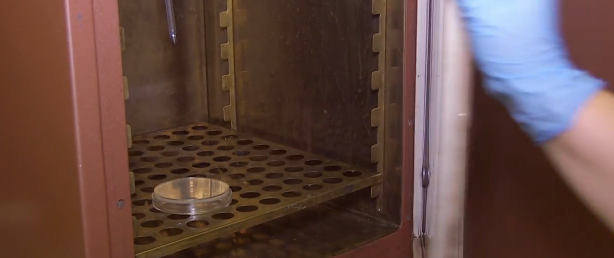 Рисунок 1.4 - Чашку с посевом помещаем в термостат на 18-20 часов при температуре 37 градусов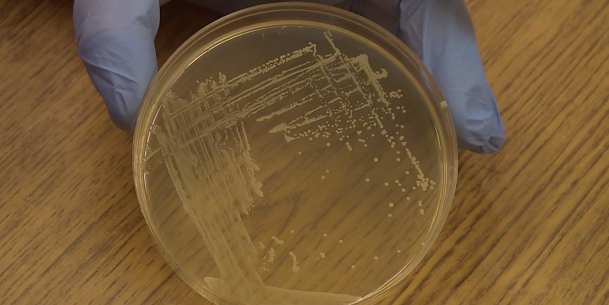 Рисунок 1.5 - После инкубации получаем посев с изолированными колониями2. Посев в жидкую среду: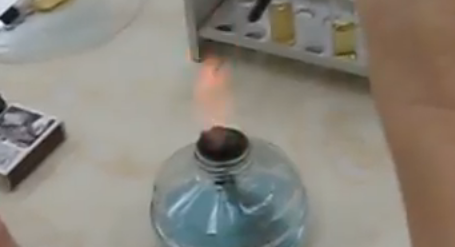 Рисунок 1.6 - Стерилизуем петлю в пламени спиртовки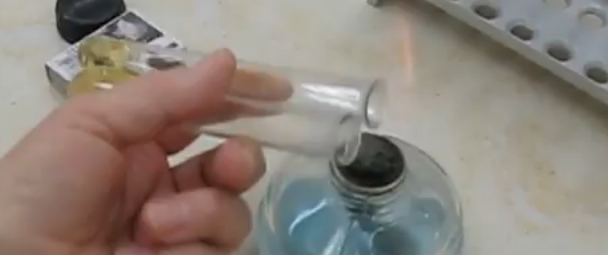 Рисунок 1.7 - Открываем пробирки и одновременно стерилизуем их в пламени спиртовки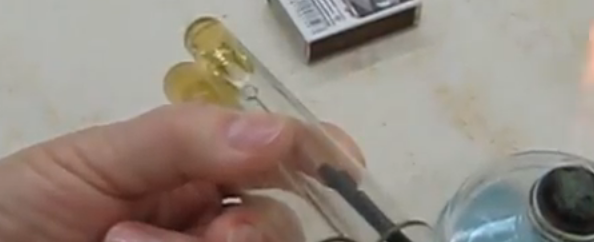 Рисунок 1.8 - Берем небольшую каплю сверху и переносим в стерильную среду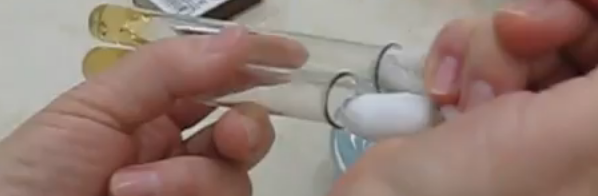 Рисунок 1.9 - Обжигаем края пробирок и пробки, затем закрываем пробирки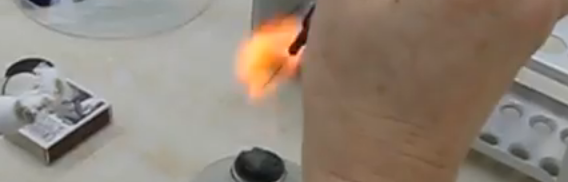 Рисунок 1.10 -  Стерилизуем петлюВывод: В ходе первого этапа исследования был проведен повторный инструктаж и забор материала для исследования с выходом на внешние объекты.ВТОРОЙ ЭТАП БАКТЕРИОЛОГИЧЕСКОГО ИССЛЕДОВАНИЯОпределение культуральных свойств микроорганизмов на плотной и жидкой средах (в соответствии с чек-листом)1. Рассмотреть чашку с колониями в проходящем свете невооруженным глазом, отобрать «подозрительную» изолированную колонию и отметить ее карандашом по стеклу или маркером 2. Взять линейку и измерить диаметр колонии со дна чашки 3. Открыть чашку, рассмотреть «подозрительную» колонию с помощью лупы. Чашку закрыть. 4. Охарактеризовать колонию по следующим критериям: - форма (правильная круглая, неправильная); - размер (мм); - цвет (бесцветная, белая, желтая, кремовая и т.д.); - профиль (плоская, выпуклая, кратерообразная, конусообразная и т.д.); - поверхность (гладкая, шероховатая, морщинистая и т.д.); - характер края (ровный, неровный, фестончатый, зубчатый и т.д.); - прозрачность (прозрачная, непрозрачная, полупрозрачная); - структура (однородная, зернистая, радиально исчерченная и т.д.) 5. Взять штатив с посевом культуры микроорганизма в жидкой среде. Рассмотреть характер роста в проходящем свете, сравнивая с пробиркой со стерильной средой. 6. Описать рост микроорганизма в жидкой среде по следующим критериям: - интенсивность роста (скудный, умеренный, обильный); - характер роста (диффузное помутнение, придонный, пристеночный рост, поверхностный рост) 7. Результаты внести в дневник по практикеНакопление чистой культуры.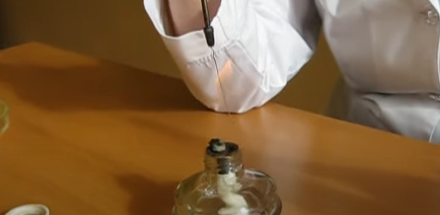 Рисунок 2.1 – Стерилизуем бактериальную петлю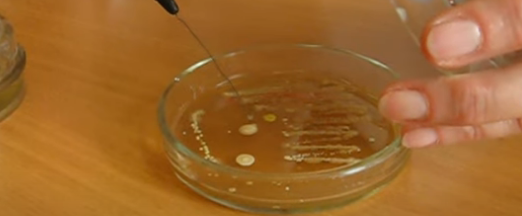 Рисунок 2.2 – Открываем крышку чашки, остужаем петлю и снимаем часть микроорганизмов колонии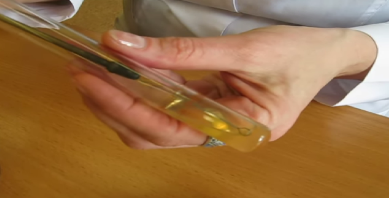 Рисунок 2.3- Прожигаем края пробирки со стерильной средой и засеваем микроорганизмы штриховыми движениями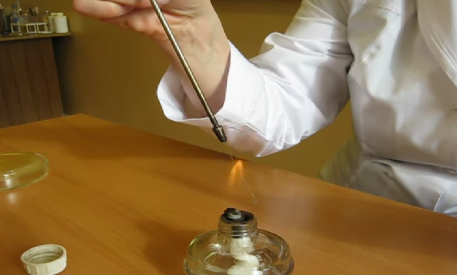 Рисунок 2.4 - Снова прожигаем петлю и края пробирки, после чего пробирка помещается в термостат на 18-24 часаОписать колонии с использованием таблицы №1Вывод: Повторили классификацию сред, требования к средам и их этапы приготовления. Приготовили и разлили по чашкам Петри среду ЭНДО и МПА.ТРЕТИЙ ЭТАП БАКТЕРИОЛОГИЧЕСКОГО ИССЛЕДОВАНИЯИзучение морфологических и культуральных свойств выращенных культур. Приготовление дифференциально-диагностических сред. Пересев на чистую культуру.Приготовление фиксированного мазка культуры, выращенной на жидкой среде: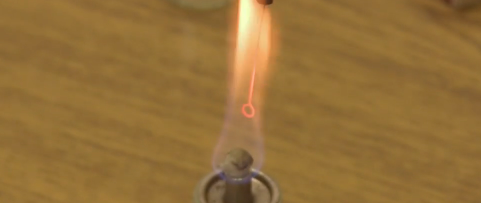 Рисунок 3.1 – Прожигаем петлю в пламени спиртовки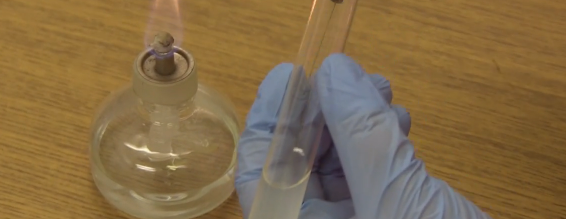 Рисунок 3.2 - Прожигаем края пробирки и набираем каплю исследуемой культуры петлей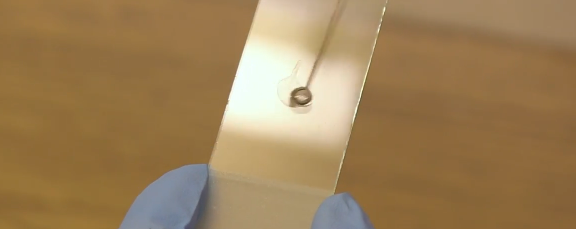 Рисунок 3.3 – Пробирку закрываем и наносим каплю культуры на предметное стекло, распределяем равномерно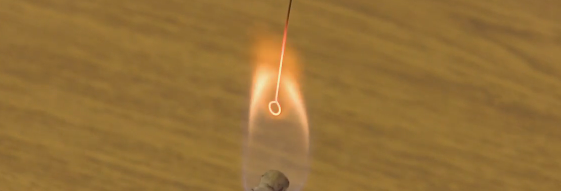 Рисунок 3.4 – Стерилизуем петлю в пламени спиртовки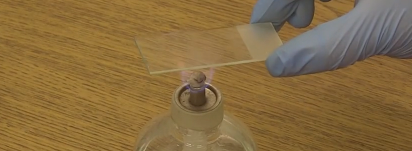 Рисунок 3.5 – Фиксируем мазок, проводя препаратом над пламенем спиртовкиПриготовление фиксированного мазка из агаровой культуры: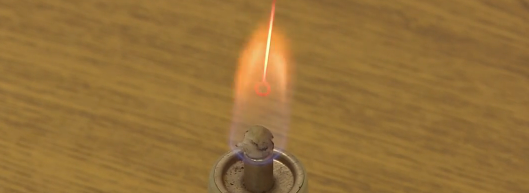 Рисунок 3.6 – Стерилизуем бактериологическую петлю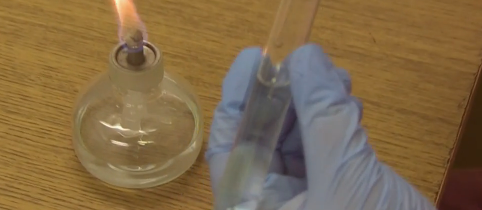 Рисунок 3.7 – Обжигаем края пробирки с физ. раствором, набираем петлей каплю и ереносим на предметное стекло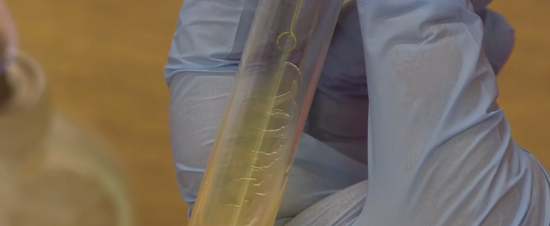 Рисунок 3.8 – Снова стерилизуем петлю и обжигаем края пробирки, набираем культуру, прикоснувшись к налету на поверхности агара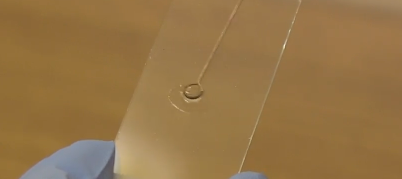 Рисунок 3.9 – Вносим агаровую культуру в каплю физ. раствора на предметном стекле и распределяем параллельными движениями по поверхности стекла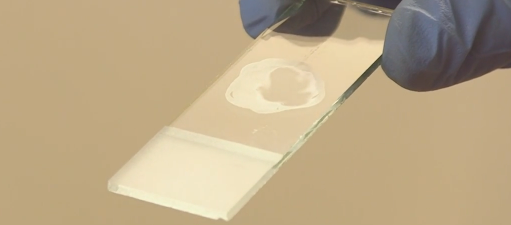 Рисунок 3.10 – Стерилизуем петлю и высушиваем препарат в пламени спиртовкиОкраска по Граму: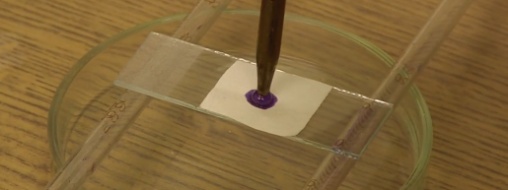 Рисунок 3.11 – На мазок кладем полоску фильтровальной бумаги и сверху наносим 2-3 капли генцианвиолета на 2 минуты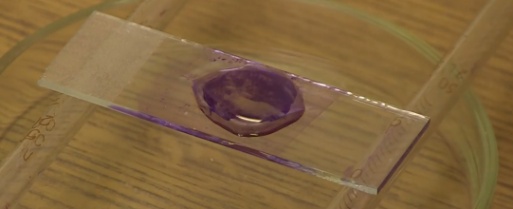 Рисунок 3.12 – Удаляем фильтровальную бумагу и наносим раствор Люголя 2-3 капли на минуту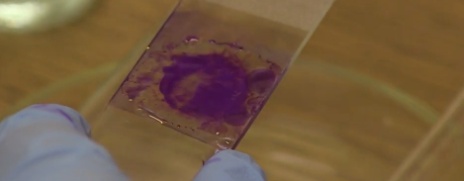 Рисунок 3.13 – Раствор сливаем и наливаем 3-3 капли этилового спирта на 30 секунд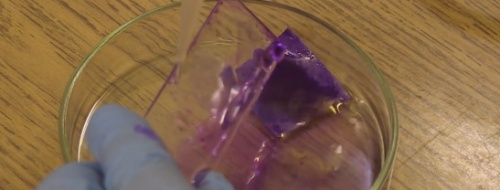 Рисунок 3.14 – Мазок промываем водой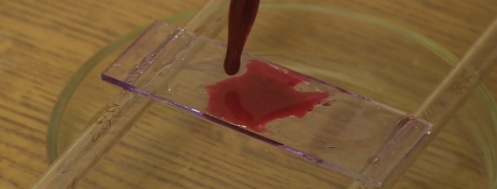 Рисунок 3.15 – Наносим раствор водного фуксина на 2 минуты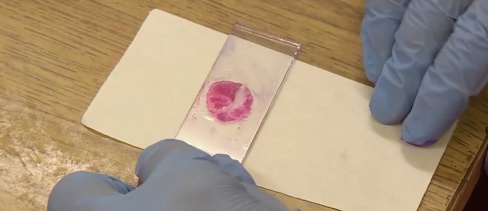 Рисунок 3.16 – Раствор смываем и мазок высушиваемПосев на среды Клиглера: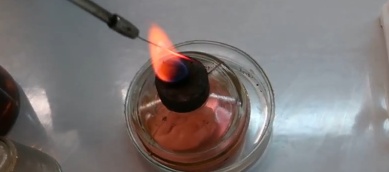 Рисунок 3.17 – Прожигаем бактериологическую петлю в пламени спиртовки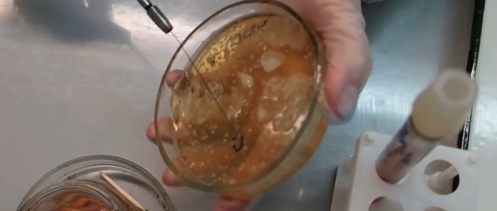 Рисунок 3.18 – Снимаем кусочек выделенной колонии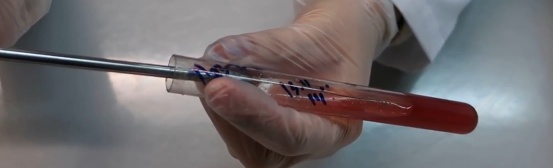 Рисунок 3.19 – Вносим культуру петлей на среду Клиглера, сперва уколом, а затем газоном 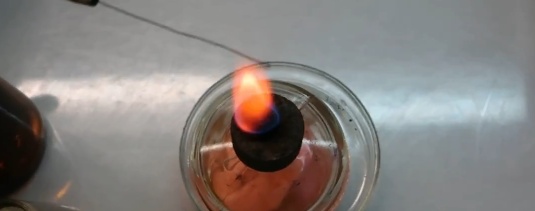 Рисунок 3.20 – Прожигаем края пробирки и петлю в пламени спиртовкиПосев на среды Гисса: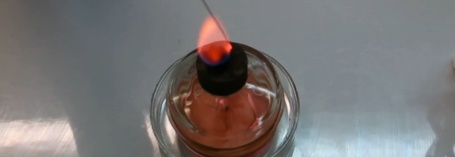 Рисунок 3.21 – Прожигаем бактериологическую петлю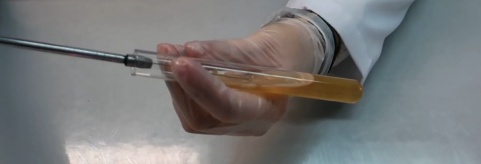 Рисунок 3.22 – Снимаем поверхностный рост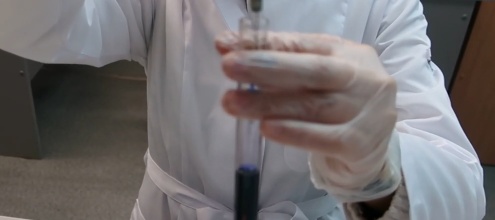 Рисунок 3.23 – Делаем укол на среду с маннитом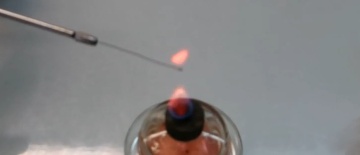 Рисунок 3.24 – Прожигаем петлю в пламени спиртовки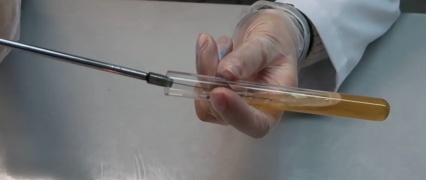 Рисунок 3.25 – Остужаем петлю о стенки пробирки и снимаем поверхностный рост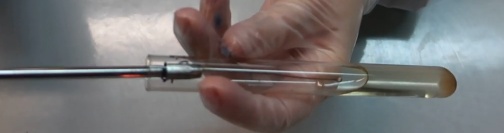 Рисунок 3.26 – Снимаем культуру с бак. Петли на жидкую среду Гисса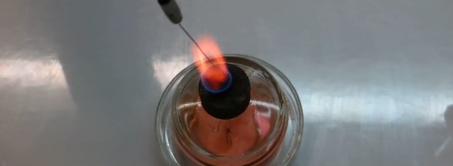 Рисунок 3.27 – Край пробирки и петлю прожигаем в пламени спиртовкиСреда Симмонса Цитратный агар Симмонса – это селективная и дифференциальная среда, которая проверяет способность организми использовать цитрат в качестве единственного источника углерода и ионы аммония в качестве единственного источника азота. Он используется для дифференциации грамотрицательных бактерий на основе утилизации цитрата. Среда Гисса.  Состав: МПА, лактоза, индикатор фуксин. Предназначена для идентификации энтеробактерий, выделенных в ходе бактериологического исследования, по их способности к ферментации глюкозы. Среда Клиглера.  Состав: МПА, лактоза, сульфат железа, глюкоза, индикатор феноловый красный. При выделении сероводорода образуется черное кольцо. При газообразовании в среде появляются пузырьки газа. Предназначена для первичной идентификации энтеробактерий по их способности ферментировать лактозу, глюкозу, образовывать газ и сероводород. Ацетатный агар Состав: Натрия ацетат, магния сульфат, натрия хлорид, аммония дигидрофосфат, калия гидрофосфат, бромтимоловый синий, агар – агар. Предназначена для дифференциации энтеробактерий по их способности утилизировать ацетат натрия. Определение рН питательных сред Проводят с помощью индикаторных бумажек. Для точного определения pH используются потенциометром, применяя стеклянные электроды в соответствии с инструкцией или аппаратом Михаэлиса. В норме pH = 7,2 – 7,4.  Произведите посев на дифференциально-диагностические среды Вывод: Описали морфологические свойства, произвели окраску по Граму для определения свойств. Приготовили дифференциально – диагностические среды и описать их. Произвели посев дифференциально – диагностические среды для определения биохимических свойств. ЧЕТВЕРТЫЙ ЭТАП БАКТЕРИОЛОГИЧЕСКОГО ИССЛЕДОВАНИЯПроверка чистоты культуры. Приготовление дифференциально-диагностических сред. Пересев на дифференциально-диагностические среды.Провести учет выделенной культуры (культуральные и морфологические свойства) Учет результатов.Посев произведен на двухсахарный агар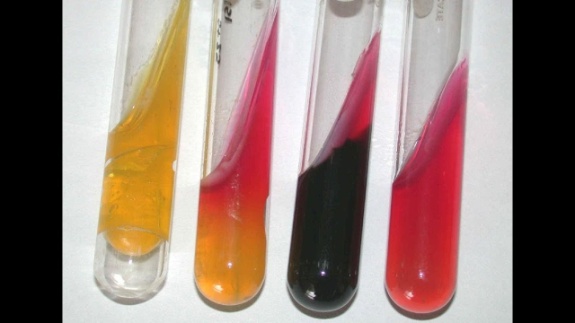 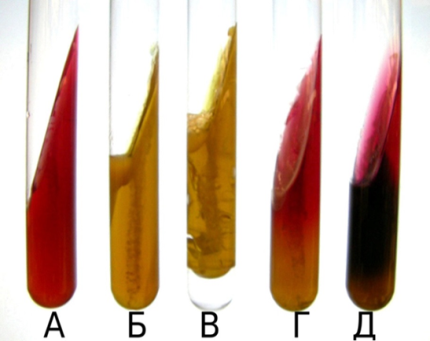     А	          Б           В	        Г		    контрольА – Произошла ферментация и глюкозы, и лактозы, так как весь агар окрашен в желтый цвет; выделяется газБ –  Произошла ферментация только глюкозы, так как столбик окрашен в желтый, а поверхность среды не изменила цветВ – Агар почернел, что свидетельствует об образовании сероводородаГ – Культура микроорганизмов неактивна, так как цвет среды не изменился, а также нет признаков выделения газаПосев произведен на цитратный агар Симмонса          К-контроль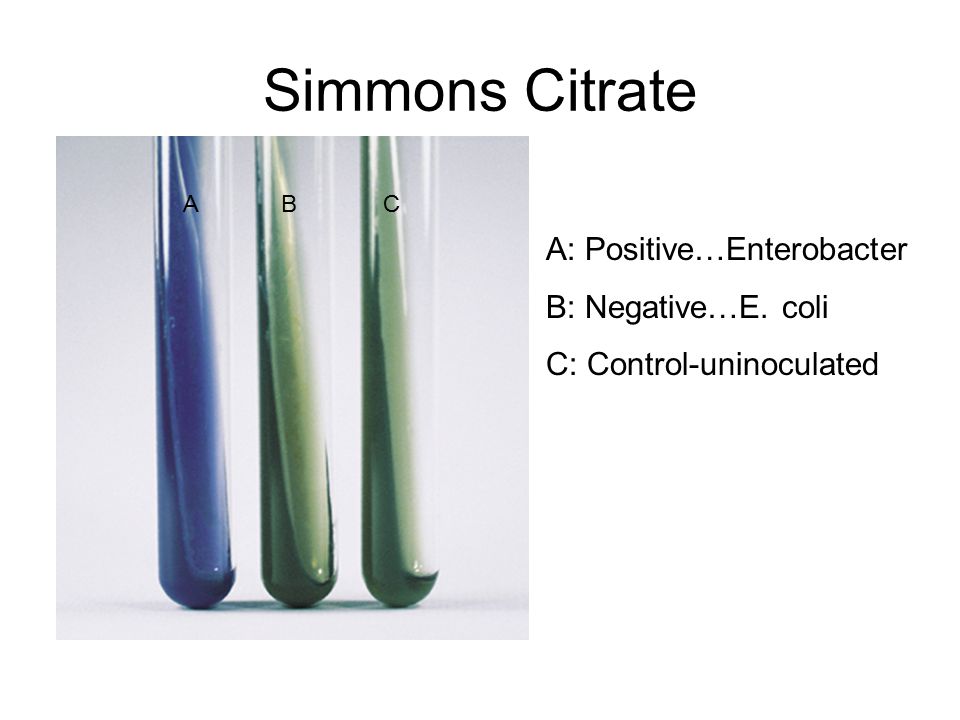         А     Б      КА – Проба положительная, так как цвет среды изменился, что указывает на способность микроорганизмов утилизировать цитратыБ – Проба отрицательная, так как цвет среды не изменился, что говорит о неспособности микроорганизмов утилизировать цитратыПосев произведен на ацетатный агар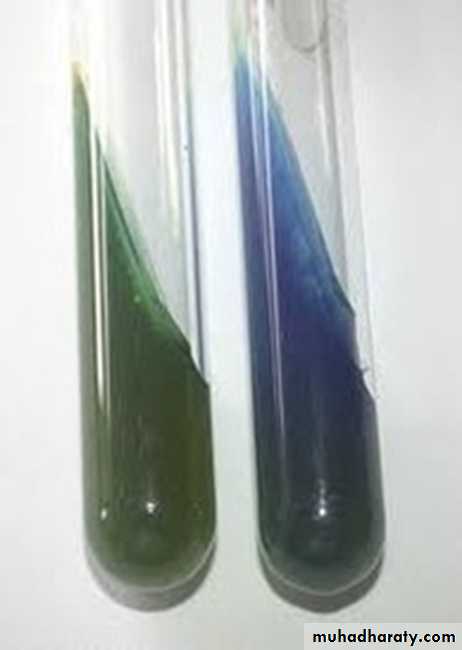      А	   Б			 контрольА – Проба отрицательная, т.к. цвет среды не изменился, следовательно, данные микроорганизмы не могут утилизировать ацетат. Культура микроорганизма биохимически не активнаБ – Проба положительная, так как цвет агара изменился, по чему можно судить о способности микроорганизмов утилизировать ацетатГемолитическая активность: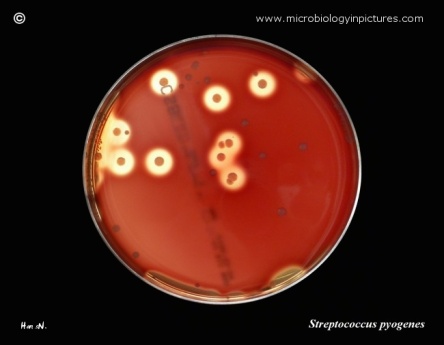 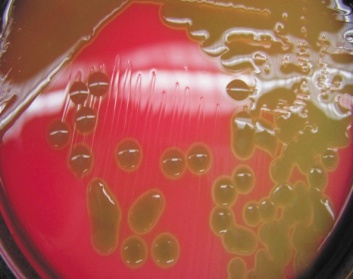  А		                   Б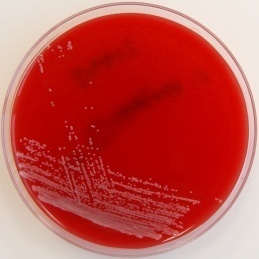 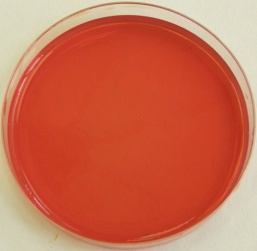 	В		 контрольА – Бета-гемолиз. Эритроциты разрушаются полностью, о чем говорит прозрачная зона вокруг колонийБ – Зеленоватая окраска среды вокруг колоний свидетельствует о альфа-гемолизе- неполном разрушение эритроцитовВ – Эритроциты не разрушаются-гамма-гемолизВывод: В ходе четвертого этапа нашего исследования мы выявили чистую культуру и произвели посев на диференциально-диагностические-среды.ПЯТЫЙ ЭТАП БАКТЕРИОЛОГИЧЕСКОГО ИССЛЕДОВАНИЯУтилизация отработанного материала.Классификация медицинских отходовА - неопасные.  Б – опасные. В - чрезвычайно опасные. Г - токсикологические опасные. Класс А (неопасные) – отходы, не имеющие контакта с биологическими жидкостями пациентов, инфекционными больными, нетоксичные отходы. Пищевые отходы всех подразделений ЛПУ кроме инфекционных (в т.ч. кожно-венерологических), фтизиатрических. Мебель, инвентарь, неисправное диагностическое оборудование, не содержащие токсичных элементов. Неинфицированная бумага, смет, строительный мусор и т.д. Белый пакет или любого другого цвета, кроме желтого и красного. Класс Б (опасные) - потенциально инфицированные медицинские отходы. Материалы и инструменты, загрязненные выделениями, в т.ч. кровью. Выделения пациентов. Патолого-анатомические отходы. Органические операционные отходы (органы, ткани и т.п.). Все отходы из инфекционных отделений (в т.ч. пищевые). Отходы из микробиологических лабораторий, работающих с микроорганизмами 3-4 групп патогенности. Биологические отходы вивариев. Пакет желтого цвета. Класс В (чрезвычайно опасные) – материалы, контактирующие с больными особо опасными инфекциями. Медицинские отходы из лабораторий, работающих с микроорганизмами 1-2 групп патогенности. Отходы фтизиатрических, микологических больниц. Отходы от пациентов с анаэробной инфекцией. Красный пакет. Класс Г – медицинские отходы, по составу близкие к промышленным (токсикологически опасные): просроченные лекарственные средства, отходы от лекарственных и диагностических препаратов, дезсредства, не подлежащие использованию, с истекшим сроком годности. Цитостатики и другие химпрепараты. Ртутьсодержащие предметы, приборы и оборудование. Пакет черного цвета Выводы: произвели учет результатов: описали биохимическую активность микроорганизмов на разные среды. Повторили этапы утилизации и классификацию групп отходов.ЛИСТ ЛАБОРАТОРНЫХ ИССЛЕДОВАНИЙОТЧЕТ ПО УЧЕБНОЙ ПРАКТИКЕФ.И.О. обучающегося    Ондар Айдана Эресовна           Группы  _223-9_специальности Лабораторная диагностикаПроходившего (ей) учебную практику с 03 июня по 8 июня 2024гЗа время прохождения практики мною выполнены следующие объемы работ:Цифровой отчетТекстовой отчетХАРАКТЕРИСТИКАОндар Айдана ЭресовнаФИОобучающийся (ая) на 2 курсе по специальности СПО 31.02.03Лабораторная диагностикауспешно прошел (ла) учебную практику по профессиональному модулю:          ПМ.04 Проведение лабораторных микробиологических и иммунологических исследованийМДК.04.01 Теория и практика лабораторных микробиологических и иммунологических исследованийв объеме 36 часов с «03»  июня 2024г.  по «08» июня 2024г.в организации Фармацевтический колледжнаименование организации, юридический адресЗа время прохождения практики:«08»06 2024 г.Подпись непосредственного руководителя практики_______________/ФИО, должностьПодпись общего руководителя практики_____________/ФИО№Наименование разделов и тем практикиКоличество Количество №Наименование разделов и тем практикиднейчасов1. Забор материала для исследования с выходом на внешние объекты. Оформление электронного дневника1422Приготовление простых питательных сред.  Посев на питательные среды исследуемых объектов различными способамиОформление электронного дневника1423 Изучение морфологических и культуральных свойств выращенных культур. Приготовление дифференциально-диагностических сред. Пересев на чистую культуруОформление электронного дневника1424Проверка чистоты культуры. Пересев на дифференциально-диагностические среды.Оформление электронного дневника1425Учет результатов. Утилизация отработанного материала.Оформление электронного дневника1426Зачет 16ИтогоИтого636№ п/пДатыЧасы работыПодпись руководителя103.06.2024   8:00-13:35204.06.20248:00-13:35 305.06.20248:00-13:35406.06.2024 8:00-13:35507.06.2024 8:00-13:35608.06.2024    8:00-13:35Способ классификацииВиды питательных средСоставСтерилизацияПримеры По составуПростые МПА, МПБАвтоклавирование при 120 градусах 20 минут МПА, МПБ, пептонная вода.По составуСложные МПА или МПБ + дополнительные  вещества – кровяной агар, сывороточный агар, сахарный агар и т.д.Автоклавирование при более низких температурах 60 градусов от 15 до 30 минут, тк подвергаются разложению. При стерилизации кровяного агара сначала стерилизуют питательную среду, а потом добавляют стерильную кровь. Мясо-пептонный сахарный бульон, кровяной агар Цейсслера.По консистенцииЖидкие МПБАвтоклавирование при 120 градусах 20 минутМПБ, среды Гисса.По консистенцииПолужидкие МПБ + агар-агар (или желатин) Автоклавирование при 100 граудсах 20 минут Полужидкий агар.По консистенцииПлотные или твёрдые МПБ + агар – агар (или желатин) Автоклавирование при 100 граудсах 20 минут МПА, среда ЭНДО, кровяной агар.По назначениюОбщеупотребительныеПростые питательные среды Автоклавирование при 120 градусах 20 минутМПА, МПБПо назначениюСпециальные (для требовательных м/о)МПА + кровь, сыворотка, углеводы, витамины (дополнительные в-ва)Автоклавирование при более низких температурах 60 градусов от 15 до 30 минут, тк подвергаются разложению. Может использоваться фильтрование через бактериальные фильтры и стерилизация текучим паром.Кровяной агар, среды Китта-Тароцци.По назначениюИзбирательные  или элективные (для устойчивых м/о)МПА + соль, красители, антибиотики (неблагоприятные факторы)Дробная стерилизация Среда Эндо, щелочной агар, желточно-солевой агар ЖСА, висмут сульфитный агар ВСА. По назначениюДифференциально-диагностические (для изучения биохимических свойств)МПА или МПБ + углеводы + красители или индикаторыАвтоклавирование при более низких температурах 60 градусов от 15 до 30 минут, тк подвергаются разложению. Может использоваться фильтрование через бактериальные фильтры и стерилизация текучим паром.Среда Эндо, среды Гисса, Среда Расселя и др.По назначениюКонсервирующие (для транспортировки, хранения и первичного посева)Добавляют глицеринДробная стерилизация Глицериновая смесь.По назначениюХромогенные среды (для получения чистой культуры)Добавляют хромогены, которые окрашивают разные м/о в разные цветаАвтоклавирование Хромогенные среды.№Размер колонииПоверхность Края Цвет Прозрачность 1среднийгладкаяровныежелтыйнепрозрачный2среднийгладкаяровныебелыйнепрозрачный№Название пигментаХарактеристика  Микроорганизмы вырабатывающие пигменты1Пиоцианинпигмент феназинового класса синего цветасинегнойная бактерия2Продигиозин пирролловый пигмент красного цвета, растворимыйсерратии3Индигоидин синий пигмент,который принадлежит   к азахинонамкоринебактерии, псевдомонады, артробактерии4Пулъхерриминотносится к классу пиразиновых пигментов, окрашивает колонии в темно-красный цветгрибы рода кандита Флюоресцинводорастворимый пигмент, имеющий зеленый цветфлюоресцирующие палочки (например Ps.fluorescens)Исследования.Количество исследований по дням практики.Количество исследований по дням практики.Количество исследований по дням практики.Количество исследований по дням практики.Количество исследований по дням практики.Количество исследований по дням практики.ИтогитогоИсследования.123456изучение нормативных документов213прием, маркировка, регистрация биоматериала.1111Организация рабочего места111115Приготовление простых и сложных питательных сред.  11Приготовление сложных питательных сред.  1326Посев на питательные среды2327Изучение культуральных  свойств.1111Изучение  морфологических свойств3227Определение подвижности микроорганизмов1113Определение спор 1113Изучение биохимических свойств( сахаролитических)1326 Изучение биохимических свойств(протеолитических)1326    Утилизация отработанного материала.113452227№Виды работКол-во1.-изучение нормативных документов, регламентирующих санитарно-противоэпидемический режим в КДЛ:32.- прием, маркировка, регистрация биоматериала. - определение тинкториальных свойств1133.- приготовление  питательных сред74.- посев исследуемого материала на плотные питательные среды55.-изучение культуральных свойств116.-изучение морфологических и тинкториальных свойств137.-изучение биохимических свойств128.Учет результатов исследования.59.проведение мероприятий по стерилизации и дезинфекции лабораторной посуды, инструментария, средств защиты; - утилизация отработанного материала.5Умения, которыми хорошо овладел в ходе практики: в ходе практики я освоила умения забор материала для исследования, варка простых и сложных питательных сред, посев петлей и тампоном, произведение окраски по Граму, выделение чистой культуры, проведение учета результатов (описание культуральных, тинкториальных, биохимических свойств), утилизация отработанного материала. Самостоятельная работа: забор материала для исследования, варка простых и сложных питательных сред, посев петлей и тампоном, произведение окраски по Граму, выделение чистой культуры, утилизация отработанного материала, заполнение дневника учебной практики. Помощь оказана со стороны методических и непосредственных руководителей: повторение инструктажа в методических рекомендациях, помощь в определение биохимических свойств. Учебная практика проходила каждый день интересно, преподаватель давала советы и помогала освоить методики, которые раньше плохо получались.  Замечания и предложения по прохождению практики: студентка проявляла интерес к исследованию, активно принимала участие. Замечаний нет.Общий руководитель практики   ________________  ____________________                                                                   (подпись)                             (ФИО)М.П. организации№ ОК/ПККритерии оценкиОценка (да или нет)ОК.1Демонстрирует заинтересованность профессиейОК. 2Регулярное ведение дневника и выполнение всех видов работ, предусмотренных программой практики.ПК.4.1При общении с пациентами проявляет уважение, корректность т.д.ПК4.2Проводит исследование биологического материала в соответствии с методикой, применяет теоретические знания для проведения исследований.ПК4.3Грамотно и аккуратно проводит регистрацию проведенных исследований биологического материала.ПК4.4Проводит дезинфекцию, стерилизацию и утилизацию отработанного материала в соответствии с регламентирующими приказами. ОК.6Относится к медицинскому персоналу и пациентам уважительно, отзывчиво, внимательно. Отношение к окружающим бесконфликтное.ОК 7Проявляет самостоятельность в работе, целеустремленность, организаторские способности. ОК 9Способен освоить новое оборудование или методику (при ее замене).ОК 10Демонстрирует толерантное отношение к представителям иных культур, народов, религий.ОК.12Оказывает первую медицинскую помощь при порезах рук, попадании кислот ; щелочей; биологических жидкостей на кожу.ОК.13 Аккуратно в соответствии с требованиями организовывает рабочее местоОК14Соблюдает санитарно-гигиенический режим, правила ОТ и противопожарной безопасности. Отсутствие вредных привычек. Участвует в мероприятиях по профилактике профессиональных заболеваний